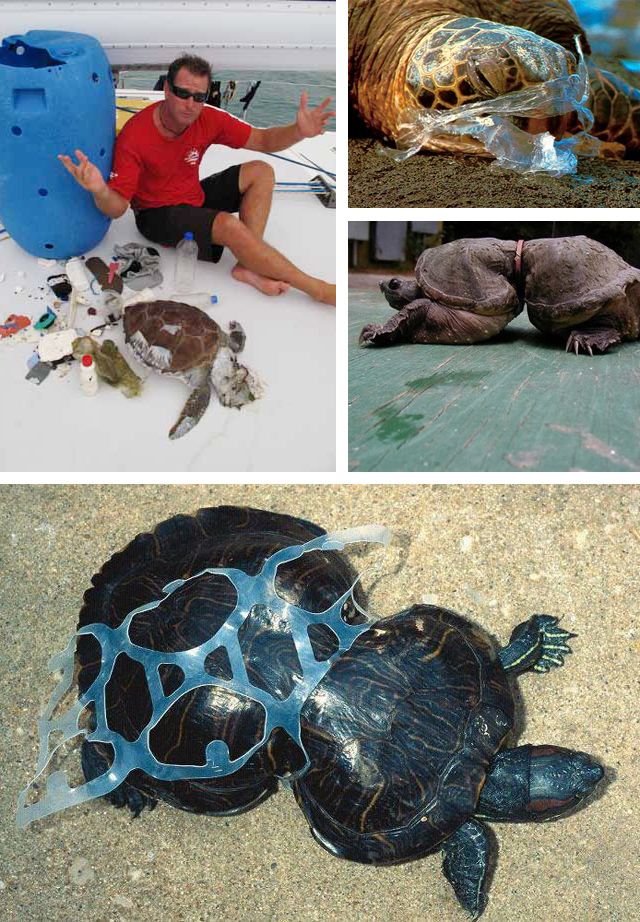 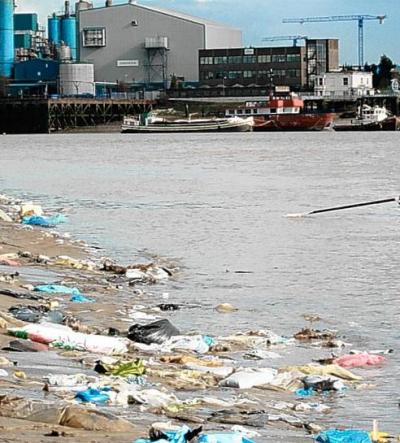 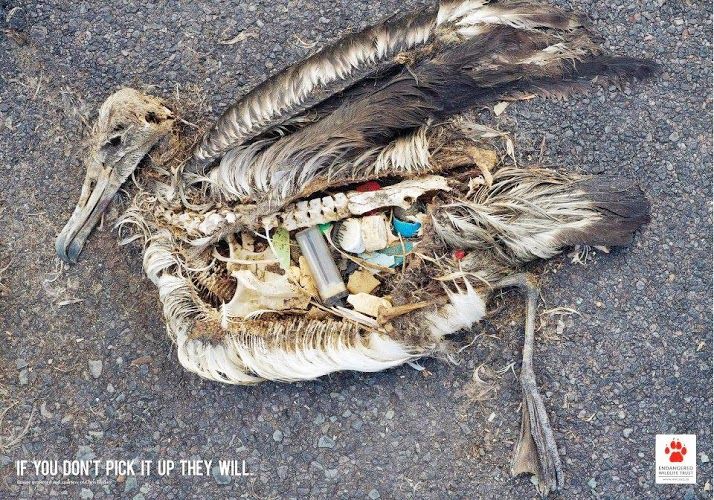 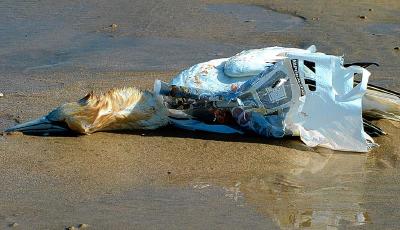 Fiskar -  hafið
2020
6 ára Fiskar -  hafið
2020
6 ára MarkmiðAð þekkja til nokkurra fiskitegunda og sjávar spendýra.
Ýsu, þorsks, síld, sels, háhyrnings, Að þekkja til hafsins – umhverfisverndar Að þjálfast í samvinnuAð þjálfast í íslensku, skrift, uppsetningu, samantekt Að skapa með því að teikna, mála,Búa til súlurit   Rannsóknar spurningarnar okkar eru:
Hvað heitir fiskurinn Hvernig lýtur fiskurinn út, litur, form, stærð, lengd, þyngd,Á hverju nærast þeir?Hvernig er hafið – djúpt, grunnt, uppsjór landgrunn, grunnsvæði, fjörurnarHvernig ættum við að umgangast hafiðLeiðirKennslustund / kveikja fyrir hvern fisk, sjávarspendýr og hafið.Teikna fisk – allar tegundir, allir eftir hverja kveikju – ákveðin pappírstærð frá kennara. Fiskarnir fara fram á gang - (unnið meira með)Búa til bók  teikna og skrifa í hana sjá fyrir neðanBúa til hval með litlum fiskum inni í sjá mynd fyrir neðan Íslenska - Vinna með nokkra málshætti og orðahugtök Stærðfæði - Vinna með þyngd og stærðBúa til öldur og eða hafHugarkort áður en lagt er af stað og síðan þegar verkefnið er búið
Vefir og kveikjur Hafið
http://www1.nams.is/hafid/ 

Hvalir
https://www.ruv.is/tag/hvalir Fiskar
ýsa, þorskur, síld  - af vefnum hafið – nams.is Íslenska MálshættirHafa ekki roð við einhverjumÞar liggur fiskur undir steini Einhverjum vex fiskur um hrygg Ekki upp á marga fiska Þekkja hvorki haus né sporð á einhverju Flýgur fiskisagan Draga ýsurÍslenska Orð tengd fiskinum eða dýrinu sem unnið er með 



  skrá lengd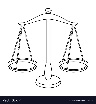 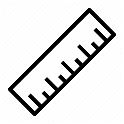 skrá þyngd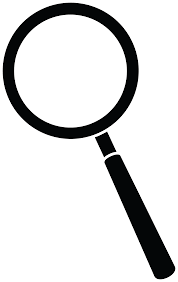            Lýsa útliti,StærðfærðiSetja í súlurit lengd fiskanna og eða þyngd?
Búa til bók - nota í A3 stærð af  
bláum karton pappír og 4 bls. inn í bókina. (Ein örk af hvítum A3)
Forsíða
Búa til pappírsbát og setja framan á bókina – teikna síðan öldur, fiska og veiðimann.

Bak á forsíðu – teikningar af táknum og segja hvað táknin merkja
bls. 1. Ýsa
bls. 2. Þorskur 
bls. 3. Síld 
bls. 4. Háhyrningur
Bókarkápa að inna bls. 5. Selur – (heimanám– deila með hvort öðru)

Upplýsingar sem þurfa að koma fram á bls. eru:Nafn á fiskinum eða sjávardýrinuHvernig er fiskurinn/dýrið á litinn?Hversu langur er fiskurinn/sjávardýriðHversu þungur verður hann c.a. ?Búa til stórann háhyrning fram á gagn og setja inní hann nokkur nafnorð, sem koma oft fyrir í tengslum við fiskana/dýrin - hafið
Teikna litla fiska fyrir nafnorðin eða fá tilbúinn fisk sem þau skrifa eitt orð í Búa til haf þar sem koma fram sagnorð sem eru á öldu. (Litlir bitar)Lýsingarorð eru á botni hafsins ? t.d. á skeljumAuka hugmynd 
Að lokum mætti Búa til lengjur með fiskum eins (og við gerðum með hjörtun á ganginn )
– það mættu vera fiskarnir þeirra raðað eftir þeirra stærðum  1. Kennslustund  HugarkortÝsaMyndband
Skrifa upplýsingar og teikna ýsuEfni sem þarf að vera til staðar ?SkjávarpiTilbúnar bækur til að teikna á Litir 
2. Kennslustund  Þorskurhttp://www1.nams.is/hafid/dyr.php?val=2&id=97MyndbandSkrifa upplýsingar og teikna þorskEfni sem þarf að vera til staðar ?SkjávarpiLitir 3. Kennslustund  Síldhttp://www1.nams.is/hafid/dyr.php?val=1&id=63Skrifa upplýsingar og teiknaEfni sem þarf að vera til staðar ?SkjávarpiLitir 
4. Kennslustund  HáhyrningurMyndbandSkrifa upplýsingar og teiknaEfni sem þarf að vera til staðar ?SkjávarpiLitir5. Kennslustund  Búa til stórann háhyrningSkrifa sagnorð, lýsingarorð og nafnorð eins og lýst er fyrir ofan Efni sem þarf að vera til staðar ?Maskínupappír
MálningPappír til að skrifa orðin á – litla fiska6. Kennslustund  Selur - útselurmyndband

Landselur myndband 

Teikna sel
Efni sem þarf að vera til staðar ?SkjávarpiPappír í réttri stærð fyrir fiskinn
Kennslustund   (Ekki of djúpt )
Hafið, fjara  og umhverfisvernd (plast) – http://www1.nams.is/hafid/lif_busvaedi.php?id=1http://www1.nams.is/hafid/lif_busvaedi.php?id=3http://www1.nams.is/hafid/lif_busvaedi.php?id=4http://www1.nams.is/hafid/lif_busvaedi.php?id=5Efni sem þarf að vera til staðar ?Skjávarpi 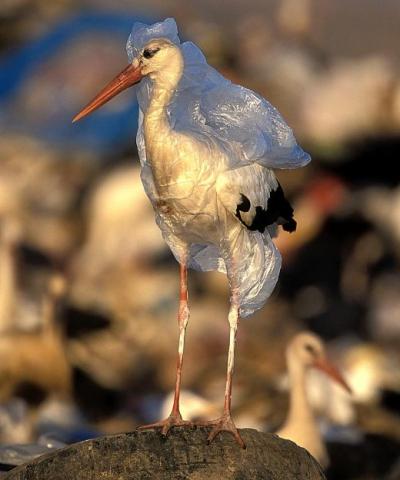 Sjá fleiri myndir neðar í skjalinu kennslustundVinna upp - kláraMat Vinnubók – sjálfsmat heima með foreldrum í vor, skoða allar bækurnar sem unnar voru í vetur. Íslenska viðbótarverkefni Finna til andheiti samheitisamsettorðRitrún blaðsíðan um þorskinnFinna verkefni í stærðfræði sem eru með fiskum, hafinu og hvölum tengd, samlagningu, frádrætti, tugum einingu, mynstrum og rúmfræði. 
